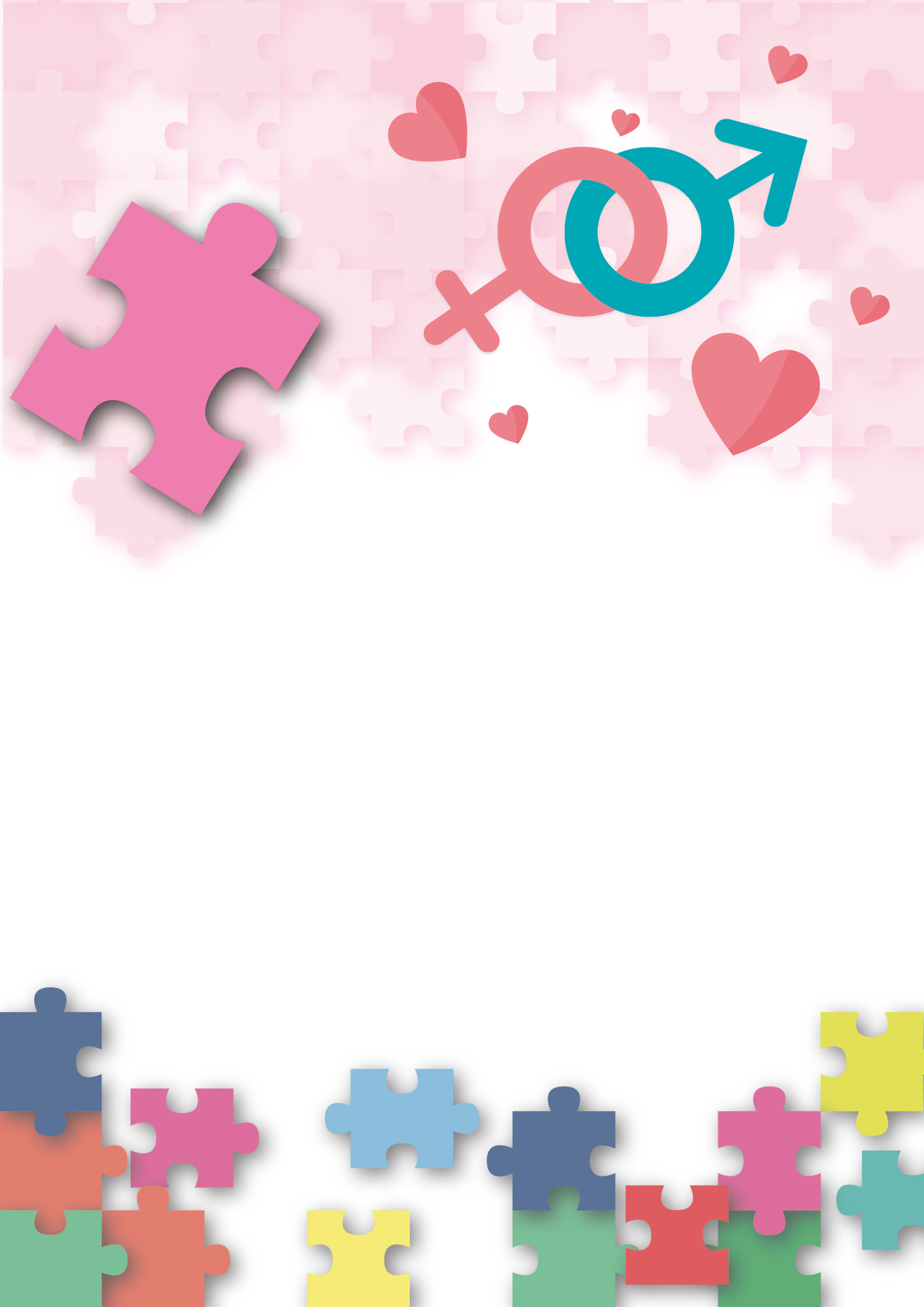 生活與社會（中一至中三）組合單元學與教資源
知情識性目錄組合單元：知情識性教學設計：第一至第三課節教學設計：第四至第六課節「知情識性」（第一至第三課節）學與教材料：活動一：友情？愛情？資料一顯示兩幅有關人際關係的漫畫。資料二顯示一則新郎「接新娘」時對新娘說出的「愛的宣言」。細閱後回答下列各題。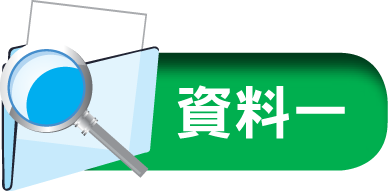 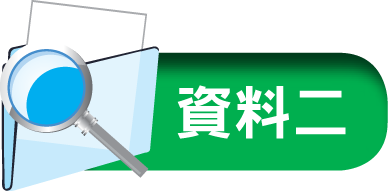 親愛的老婆大人：妳笑我就會開心　妳喊幫妳遞紙巾妳忙陪妳捱眼瞓　妳攰膊頭任妳枕妳嬲同妳一齊炆　妳遲到時我實等好嘢實預妳一份　苦瓜苦茶由我哽家頭細務有我理　洗碗抹窗兼拖地無論一餸定幾味　好唔好味都歡喜買衫買袋唔過問　埋單由我俾現金孝順我哋父母親　對妳坦白句句真仲會為妳搞氣氛　令妳成世都開心從此對妳一條心　錫妳就妳唔變心生仔生女都愛妳　最想全家在一起第時就算八十幾　日日都講我愛妳資料來源：新婚生活易（無日期）做一做 （無固定答案，答案僅供參考）參閱資料一，你認為他們是朋友還是戀人？為甚麼？漫畫一的男、女學生屬朋友關係，男生向女生請教家課，顯示雙方互相信任，並在學習上互相幫助。漫畫二的男、女學生屬戀人關係，女生為男生遞上食物，是情侶之間常出現的行為，顯示雙方的關係親密。參閱資料一及資料二，你認為朋友和戀人有甚麼分別？朋友之間講求投契和合拍；而戀人之間通常要求對方專一、不能容下第三者，亦以婚姻作為共同目標。你認為為甚麼人們會談戀愛？透過分享彼此的生活經歷、分享和分擔彼此的喜與憂，談戀愛可以滿足情感的需要；過程中，戀愛雙方更可評估對方是否適合成為終身伴侶。知識內容一：友誼和戀愛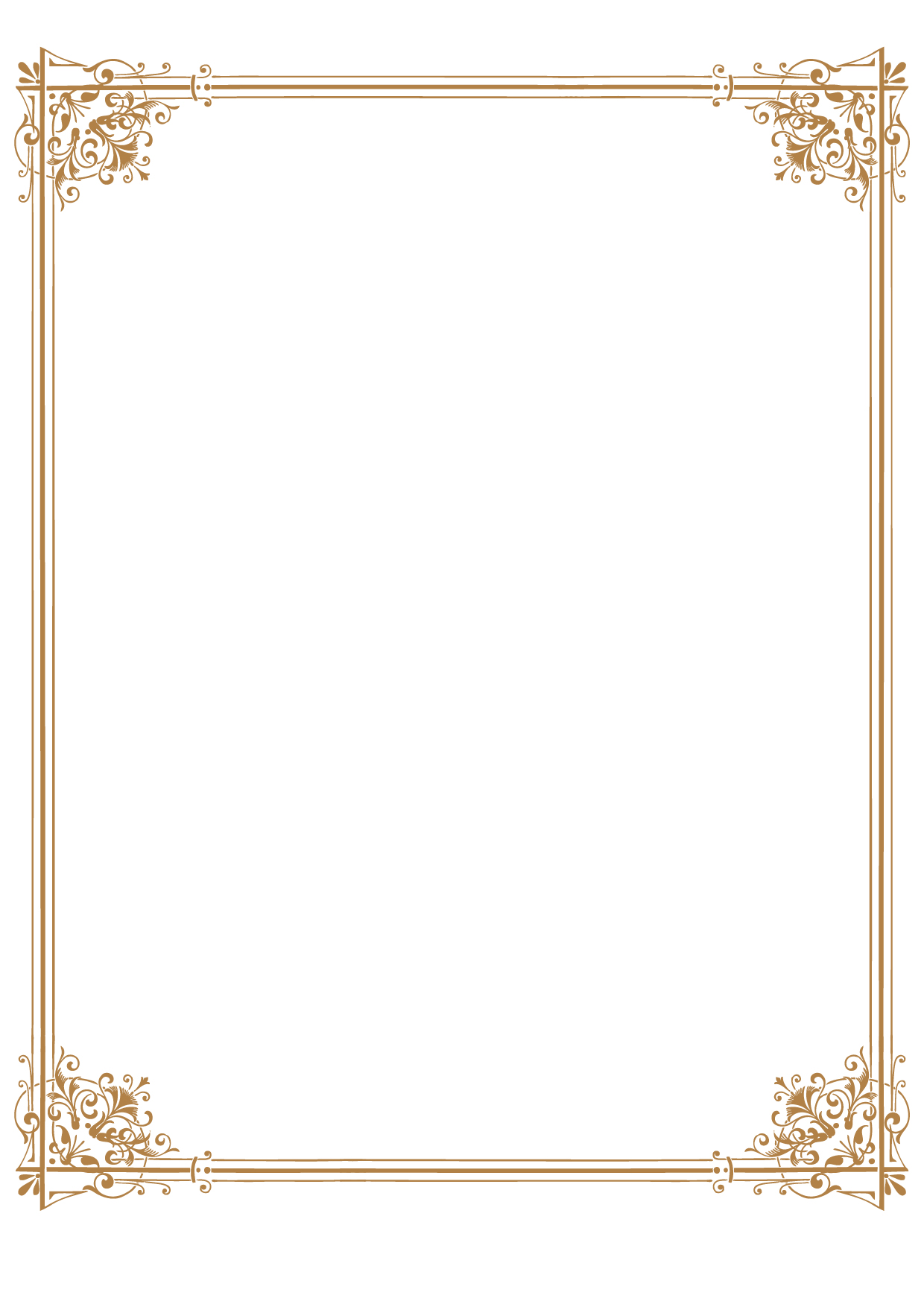 資料來源：衞生署學生健康服務（2014年12月15日a）、香港青年協會（2017年10月27日a及12月14日）、教育局（2019年2月15日）及明愛「愛與誠」綜合性教育計劃（無日期a、無日期b及無日期c）。工作紙一：如何是好？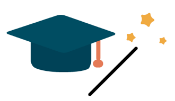 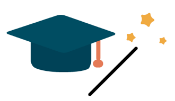 資料一顯示俊傑與好朋友家希傾訴心事的情境和對話。俊傑遇到甚麼問題？他的問題能如何有效解決？試利用「整全性思考能力」的「解決難題七步曲」，分析俊傑遇到的問題及找出解決方法。資料一：做一做俊傑面對甚麼問題？俊傑提到哪些導致上述問題出現的原因？你認為還有沒有其他可能的原因？試運用腦圖 (mind map)，綜合上述問題出現的各種可能原因。如果你是家希，你會建議俊傑如何解決問題？試針對相關原因建議多個解決方法。（無固定答案，以下答案僅供參考）按照老師的指示，選取其中一個解決方法，並從四個方面分析及評估所選的解決方法是否可取。（無固定答案，以下答案僅供參考）以下問題有助同學分析和評估各建議的解決方法：是否能針對要解決的問題？是否可行？是否有效？是否能顧及他人的感受？所選取的原因：學業壓力選擇的解決方法：結束愛情關係，將時間和精力轉移在學業上其他可能答案（僅供教師參考）：在整個活動的過程中，你和同學提出的解決方法是否符合下列各項？試利用下列的「解決方法檢視表」，在適當的位置填上「✔」號，評估和反思整個過程。（無固定答案）資料來源：教育局（2017）綜合以上分析，你認為哪些方法是最可取？試加以排列，並標示在下圖上。（無固定答案，以下答案僅供參考）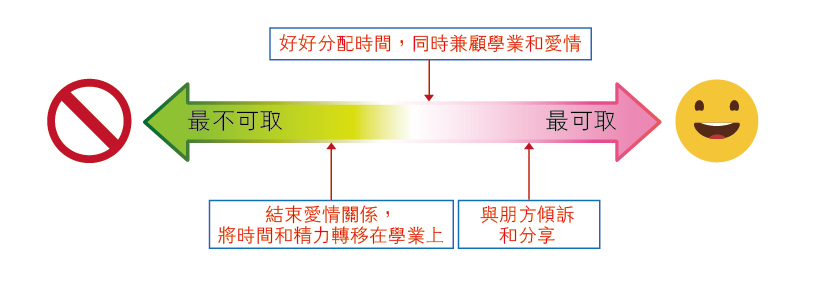 （註：本工作紙僅涵蓋「整全性思考能力」的「解決難題七步曲」中的第一步至第五步；第六步及第七步暫不適用。）知識內容二：維繫戀情和關係結束資料來源：通識教育年刊（2001年10月1日）、香港青年協會（2017年10月27日b）及U Lifestyle（無日期）。工作紙二：如何說「分手」？一個月後，俊傑和名美的愛情關係正式結束。資料一顯示俊傑與學校社工陳姑娘傾訴的情境和對話，細閱後回答下列各題。資料一：做一做你認為名美結束關係的處理方法有哪些妥善和不當之處？有沒有更佳的處理方法？假若你是陳姑娘，你會怎樣安慰和鼓勵俊傑？（無固定答案，以下答案僅供參考）我會鼓勵俊傑樂觀和積極面對，接受與名美分手的事實，並明白暫別愛情不等於失去人生所有。我會告訴俊傑，可藉著這個機會重新認識自己，發掘自己的優點，並反思分手的真正原因，領悟戀愛的真正意義。我也會鼓勵俊傑與老師、家長或朋友傾訴，釋放內心的悲傷和失落，同時也應愛惜自己，在情況容許下，做一些增加自己正能量的事情。知識內容三：關係結束的處理方法及應有的態度資源來源：綜合報章報道（2012年6月27日）、香港青年協會（2017年10月27日c）及香港家庭計劃指導會（無日期a）。「知情識性」（第四至第六課節）學與教材料：活動二：性、愛與婚姻你對下列的說法持有甚麼意見？請在適當位置以「」號表示你的意見。資料來源：教育局（2019年2月13日a）及香港家庭計劃指導會（無日期b及無日期c）。工作紙三：戀人的抉擇每組閱讀兩則資料：（1）資料一A或資料一B；及（2）資料二。小組成員先討論不安全性行為可能導致的後果，然後合力改寫劇本，協助小欣／嘉豪拒絕伴侶的性要求。資料一A：劇本由你改寫：假若你是小欣，你會如何拒絕子健的要求？資料一B：劇本由你改寫：假若你是嘉豪，你會如何拒絕玲玲的要求？資料二：未婚少女的意外懷孕資料來源：綜合報章報道（2017年6月9日、10月19日及11月29日）。想一想：進行不安全性行為可能導致甚麽後果？知識內容四：與戀人或異性訂定親密界限的目的和原則資料來源：教育局（2019年2月13日b及2019年2月13日c）、香港家庭計劃指導會（無日期c及無日期d）及香港電台「通識網」（無日期）。工作紙四：子庭的疑惑資料一顯示子庭找林老師傾訴心事的情境和對話。俊傑遇到甚麼問題？他的問題能如何有效解決？試利用「整全性思考能力」的「解決難題七步曲」，分析俊傑遇到的問題及其解決方法。資料一：做一做子庭面對甚麼問題？子庭提到哪些原因導致了上述問題的出現？你認為還有沒有其他可能的原因？試運用腦圖 (mind map)，綜合上述問題出現的各種可能原因。如果你是林老師，你會建議子庭如何解決問題？試針對相關原因建議多個解決方法。（無固定答案，以下答案僅供參考）按照老師的指示，選取其中一個解決方法，並從四方面分析及評估所選的解決方法是否可取。（無固定答案，以下答案僅供參考）以下問題有助同學分析和評估各建議的解決方法：是否能針對要解決的問題？是否可行？是否有效？是否能顧及他人的感受？所選取的原因：與異性發生親密身體接觸選擇的解決方法：訂立及嚴守親密界線其他參考答案（僅供教師參考）：在整個活動的過程中，你和同學提出的解決方法是否符合下列各項？試利用下列的「解決方法檢視表」，在適當的位置填上「✔」號，評估和反思整個過程。（無固定答案）資料來源：教育局（2017）綜合以上分析，你認為哪些方法是最可取？試加以排列，並標示在下圖上。（無固定答案，以下答案僅供參考）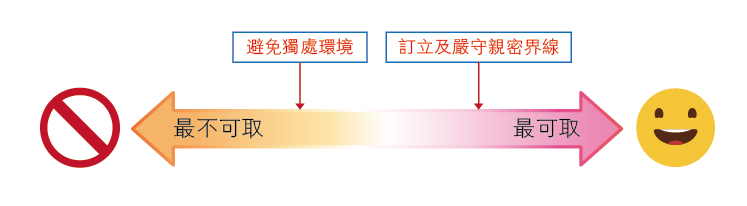 （註：本工作紙僅涵蓋「整全性思考能力」的「解決難題七步曲」中的第一步至第五步；第六步及第七步暫不適用。）知識內容五：青少年處理成長階段的性幻想和性衝動的方法資料來源：衞生署學生健康服務（2014年12月15日b）、明愛「愛與誠」綜合性教育計劃（無日期d）、香港家庭計劃指導會（無日期e）及教育局（無日期a）。工作紙五：我的承諾試綜合本組合單元的學習，填寫下列的戀愛承諾卡。（無固定答案，以下答案僅供參考）我的承諾我，___________________（姓名） 明白到：我承諾，我會培養自律、自制和抵禦色情資訊的能力，並明白這是自愛和尊重對方的表現，從而發展出更健康全面的戀愛關係和人際關係。知識內容六：不恰當處理親密關係的後果

資料來源：衞生署學生健康服務（2014年12月15日c）、香港家庭計劃指導會（無日期c）及教育局（無日期a）。參考資料am730（2017年11月29日）。《愛滋病病毒感染新增153宗　青年缺性知識易染性病》。於2018年8月7日擷取自網頁https://www.am730.com.hk/news/%E6%96%B0%E8%81%9E/%E6%84%9B%E6%BB%8B%E7%97%85%E7%97%85%E6%AF%92%E6%84%9F%E6%9F%93%E6%96%B0%E5%A2%9E153%E5%AE%97-%E9%9D%92%E5%B9%B4%E7%BC%BA%E6%80%A7%E7%9F%A5%E8%AD%98%E6%98%93%E6%9F%93%E6%80%A7%E7%97%85-105712U Lifestyle（無日期）。《維繫感情最重要的3個要素》。於2018年5月24日擷取自網頁https://beauty.ulifestyle.com.hk/hk/news/girlstalk/ADgRYxEvA3I/%E7%B6%AD%E7%B9%AB%E6%84%9F%E6%83%85%E6%9C%80%E9%87%8D%E8%A6%81%E7%9A%84%203%20%E5%80%8B%E8%A6%81%E7%B4%A0.html文匯報（2017年10月19日）。《未婚媽媽趨年輕化》。於2018年8月7日擷取自網頁http://paper.wenweipo.com/2017/10/19/ED1710190014.htm明愛「愛與誠」綜合性教育計劃（無日期a）。《真愛三角理論》。於2018年5月21日擷取自網頁http://caritas.lovechastity.org.hk/lib_details.php?record_id=446&category_target=1明愛「愛與誠」綜合性教育計劃（無日期b）。《愛與性的正確價值觀》。於2018年5月21日擷取自網頁http://caritas.lovechastity.org.hk/values.php明愛「愛與誠」綜合性教育計劃（無日期c）。《戀愛目的》。於2018年5月21日擷取自網頁http://caritas.lovechastity.org.hk/lib_details.php?record_id=416明愛「愛與誠」綜合性教育計劃（無日期d）。《問與答。於2018年7月10日擷取自網頁http://caritas.lovechastity.org.hk/qa.php?group=students東網（2012年6月27日）。《失戀最痛　誘發情緒病》。於2018年6月11日擷取自網頁http://the-sun.on.cc/cnt/lifestyle/20120627/00484_003.html香港青年協會（2017年10月27日a）。《節日前後戀事多》。於2018年5月23日擷取自網頁http://teachlike.hk/2017/10/27/%e7%af%80%e6%97%a5%e5%89%8d%e5%be%8c%e6%88%80%e4%ba%8b%e5%a4%9a/香港青年協會（2017年10月27日b）。《愛人，先要愛自己》。於2018年5月31日擷取自網頁http://teachlike.hk/2017/10/27/%e6%84%9b%e4%ba%ba%ef%bc%8c%e5%85%88%e8%a6%81%e6%84%9b%e8%87%aa%e5%b7%b1/香港青年協會（2017年10月27日c）。《愛情風險管理》。於2018年6月1日擷取自網頁http://teachlike.hk/2017/10/27/%e6%84%9b%e6%83%85%e9%a2%a8%e9%9a%aa%e7%ae%a1%e7%90%86/香港青年協會（2017年12月14日）。《情人節，表白日？》。於2018年5月23日擷取自網頁http://teachlike.hk/2017/12/14/%e6%83%85%e4%ba%ba%e7%af%80%ef%bc%8c%e8%a1%a8%e7%99%bd%e6%97%a5%ef%bc%9f/香港家庭計劃指導會（無日期a）。《講愛情　失戀‧自解‧備忘錄》。於2018年6月12日擷取自網頁https://www.famplan.org.hk/zh/resources/sexuality-education-resources/classroom-and-quiz/detail/LOV02香港家庭計劃指導會（無日期b）。《青少年性行為的反思》。於2018年8月7日擷取自網頁https://www.famplan.org.hk/sexedu/zh/sexuality-education-resources/classroom-and-quiz/detail/AS01香港家庭計劃指導會（無日期c）。《性行為考慮因素–I》。於2018年8月7日擷取自網頁https://www.famplan.org.hk/sexedu/zh/sexuality-education-resources/classroom-and-quiz/detail/AS02香港家庭計劃指導會（無日期d）。《回答性問題技巧》。於2018年7月12日擷取自網頁https://www.famplan.org.hk/sexedu/zh/sexuality-education-resources/classroom-and-quiz/detail/SE06香港家庭計劃指導會（無日期e）。《如何控制性衝動？》。於2018年7月12日擷取自網頁https://www.famplan.org.hk/sexedu/zh/sexuality-education-resources/classroom-and-quiz/detail/AS04香港經濟日報（2017年6月9日）。《中一生嘗禁果　母受困擾求診精神科》。於2018年8月7日擷取自網頁https://topick.hket.com/article/1832115/%E4%B8%AD%E4%B8%80%E7%94%9F%E5%98%97%E7%A6%81%E6%9E%9C%20%C2%A0%E6%AF%8D%E5%8F%97%E5%9B%B0%E6%93%BE%E6%B1%82%E8%A8%BA%E7%B2%BE%E7%A5%9E%E7%A7%91香港電台「通識網」（無日期）。《懷孕VS避孕》。於2018年7月30日擷取自網頁http://www.liberalstudies.hk/sexed/ls_sexed_09.php教育局（2017）。《綜合運用共通能力資源冊（初中）－個人、社會及人文教育學習領域》。香港：課程發展處個人、社會及人文教育組。教育局（2019年2月13日a）。《如何面對性衝動》。於2018年7月12日擷取自網頁http://cd1.edb.hkedcity.net/cd/mce/sed/webfiles/TeacherResources/05_Young/files/DownloadFile.asp?DLfileName=life-event_seximpluse.doc教育局（2019年2月13日b）。《性在安全 - 全面探討安全性行為》。於2018年7月12日擷取自網頁http://cd1.edb.hkedcity.net/cd/mce/sed/webfiles/TeacherResources/05_Young/files/DownloadFile.asp?DLfileName=life-event_condomuse_appendix1_poster.pdf教育局（2019年2月13日c）。《戀愛角力》。於2018年7月12日擷取自網頁http://cd1.edb.hkedcity.net/cd/mce/sed/webfiles/TeacherResources/06_Voi/files/life-event_LoveAbuse.doc教育局（2019年2月15日）。《生活事件教案　性＝愛？》。於2018年5月21日擷取自網頁https://www.edb.gov.hk/attachment/tc/curriculum-development/4-key-tasks/moral-civic/lea/ks4_4_7.doc通識教育年刊（2001年10月1日）。《大學生愛情關係分手的研究》。於2018年6月1日擷取自網頁http://210.6.198.11/cache/tagv.mohw.gov.tw/TAGVResources/upload/Resources/2014/9/%E5%A4%A7%E5%AD%B8%E7%94%9F%E6%84%9B%E6%83%85%E9%97%9C%E4%BF%82%E5%88%86%E6%89%8B%E7%9A%84%E7%A0%94%E7%A9%B6.pdf?ich_args=1b8e67d40f5f90742f4cff9ffe4c653b_1_0_0_2_0d4b665c0de068e6e72ea190bf48892846b651e0340610acb077b5ad2e5b66d9_36f7288818312a2e177680fc91e93c76_1_0&ich_ip=新婚生活易（無日期）。《愛的宣言樣本》。於2018年8月30日擷取自網頁https://wedding.esdlife.com/tools/declarationoflove.php?shareid=3&category=0衞生署學生健康服務（2014年12月15日a）。《性教育》。於2018年5月21日擷取自網頁https://www.studenthealth.gov.hk/tc_chi/health/health_se/health_se_ts.html衞生署學生健康服務（2014年12月15日b）。《性教育　約會與戀愛》。於2018年7月10日擷取自網頁https://www.studenthealth.gov.hk/tc_chi/health/health_se/health_se_en_lo.html衞生署學生健康服務（2014年12月15日c）。《性教育　命運在你手》。於2018年7月10日擷取自網頁https://www.studenthealth.gov.hk/tc_chi/health/health_se/health_se_yfyh.html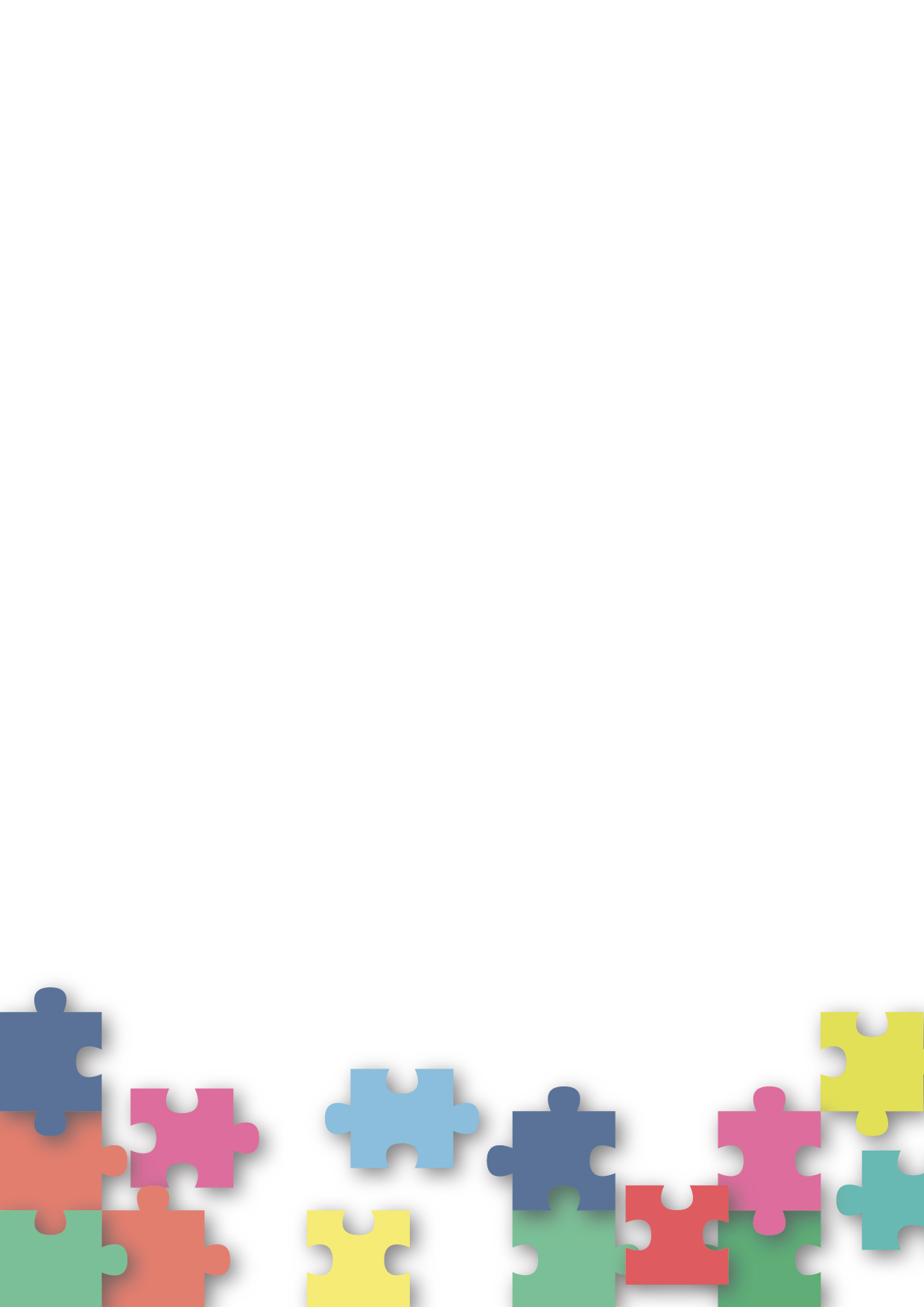 組合單元：知情識性簡介頁3第一至第三課節：戀愛認知教學設計頁4第四至第六課節：性態度的培養和發展教學設計頁7第一至第三課節：戀愛認知學與教材料頁11第四至第六課節：性態度的培養和發展學與教材料頁27參考資料頁44簡介：戀愛是人際關係重要的一環。青少年的心智尚未成熟，往往未能妥善處理戀愛為人際關係帶來的問題。除學習培養戀情外，青少年同樣需要學習理性地結束感情的方法，以確保他們能通過戀愛更正確地認識自己和他人。此外，近年香港社會對性的態度日漸開放，須儘早幫助青少年檢視個人的性態度、思考戀愛與性的關係，並了解過分親密的身體接觸可能帶來的後果，從而發展出更健康全面的戀愛關係和人際關係。教學目的：本組合單元旨在幫助學生正確地認識戀愛關係，掌握健康地維繫和促進感情及理性地結束感情的方法；以及幫助學生建立正確的性態度，了解與戀人相處時應有的原則，培養自律和自制的能力，並明白這是自愛和尊重對方的表現，從而發展出更健康全面的戀愛關係和人際關係。同時，本組合單元會透過各類課堂活動，加強學生對共通能力的綜合運用。學習要點：友誼和戀愛有哪些相同和不同之處？為甚麼我們會談戀愛？我們又應持有甚麼態度？我們能如何培養和維繫戀情？為甚麼戀愛關係會結束？我們又應如何處理？社會如何看待性、愛和婚姻？為甚麼我們須與戀人或異性訂定親密界限？我們應如何處理成長階段的性幻想和性衝動？不恰當處理親密關係可能會導致哪些後果？建議課節：6課節（40分鐘一課節）相關必須學習元素：戀愛的內涵戀愛與性的關係相關單元：核心單元（六）：「知情識性（一）」基礎部分「戀愛認知」核心單元（七）：「知情識性（二）」基礎部分「性態度的培養和發展」及延伸部分「意外懷孕的影響」課題：戀愛認知戀愛認知戀愛認知戀愛認知學習目標：認識友誼和戀愛的異同認識戀愛包含的元素、談戀愛的目的及應有態度認識培養和維繫戀情的方法認識引致關係結束的因素、處理方法和應有態度認識友誼和戀愛的異同認識戀愛包含的元素、談戀愛的目的及應有態度認識培養和維繫戀情的方法認識引致關係結束的因素、處理方法和應有態度認識友誼和戀愛的異同認識戀愛包含的元素、談戀愛的目的及應有態度認識培養和維繫戀情的方法認識引致關係結束的因素、處理方法和應有態度認識友誼和戀愛的異同認識戀愛包含的元素、談戀愛的目的及應有態度認識培養和維繫戀情的方法認識引致關係結束的因素、處理方法和應有態度知識／概念：知識／概念：技能：價值觀和態度：價值觀和態度：友誼戀愛愛情三角理論戀情維繫關係結束友誼戀愛愛情三角理論戀情維繫關係結束分析綜合討論、匯報協作整全性思考能力理性自省情感負責任人性尊嚴關愛慎思明辨理性自省情感負責任人性尊嚴關愛慎思明辨建議課時探究步驟：課堂導入：教師以「活動一：友情？愛情？」作導入，讓學生按其認知，與同儕討論資料一漫畫一及二分別所屬的人際關係，並就資料一及資料二的內容，比較朋友和戀人的相異之處。課堂導入：教師以「活動一：友情？愛情？」作導入，讓學生按其認知，與同儕討論資料一漫畫一及二分別所屬的人際關係，並就資料一及資料二的內容，比較朋友和戀人的相異之處。課堂導入：教師以「活動一：友情？愛情？」作導入，讓學生按其認知，與同儕討論資料一漫畫一及二分別所屬的人際關係，並就資料一及資料二的內容，比較朋友和戀人的相異之處。10分鐘探究步驟：互動教學：教師利用「知識內容一：友誼和戀愛」，總結友誼和戀愛的異同。其後，教師可利用「三分鐘概念」動畫視像片段：「愛情三角理論」作導入，介紹愛情三角理論，以及進一步解釋及說明談戀愛的目的及應有的態度和原則。互動教學：教師利用「知識內容一：友誼和戀愛」，總結友誼和戀愛的異同。其後，教師可利用「三分鐘概念」動畫視像片段：「愛情三角理論」作導入，介紹愛情三角理論，以及進一步解釋及說明談戀愛的目的及應有的態度和原則。互動教學：教師利用「知識內容一：友誼和戀愛」，總結友誼和戀愛的異同。其後，教師可利用「三分鐘概念」動畫視像片段：「愛情三角理論」作導入，介紹愛情三角理論，以及進一步解釋及說明談戀愛的目的及應有的態度和原則。10分鐘探究步驟：小組活動：本課堂活動利用了「整全性思考能力」的「解決難題七步曲」作為組織工具註，以展示如何在本科為學生提供有意義的學習情境，幫助他們綜合地運用共通能力。詳情可參考《綜合運用共通能力資源冊（初中）：個人、社會及人文教育學習領域（網址：https://www.edb.gov.hk/tc/curriculum-development/kla/pshe/reference-and-resources/index.html）教師著學生以三至四人一組分組，並利用「工作紙一：如何是好？」，讓學生透過小組討論，按下列步驟解決俊傑遇到的難題。小組活動：本課堂活動利用了「整全性思考能力」的「解決難題七步曲」作為組織工具註，以展示如何在本科為學生提供有意義的學習情境，幫助他們綜合地運用共通能力。詳情可參考《綜合運用共通能力資源冊（初中）：個人、社會及人文教育學習領域（網址：https://www.edb.gov.hk/tc/curriculum-development/kla/pshe/reference-and-resources/index.html）教師著學生以三至四人一組分組，並利用「工作紙一：如何是好？」，讓學生透過小組討論，按下列步驟解決俊傑遇到的難題。小組活動：本課堂活動利用了「整全性思考能力」的「解決難題七步曲」作為組織工具註，以展示如何在本科為學生提供有意義的學習情境，幫助他們綜合地運用共通能力。詳情可參考《綜合運用共通能力資源冊（初中）：個人、社會及人文教育學習領域（網址：https://www.edb.gov.hk/tc/curriculum-development/kla/pshe/reference-and-resources/index.html）教師著學生以三至四人一組分組，並利用「工作紙一：如何是好？」，讓學生透過小組討論，按下列步驟解決俊傑遇到的難題。60分鐘探究步驟：第一步：找出／確定問題學生閱讀資料一，然後從對話內容去辨識俊傑遇到的問題。第一步：找出／確定問題學生閱讀資料一，然後從對話內容去辨識俊傑遇到的問題。第一步：找出／確定問題學生閱讀資料一，然後從對話內容去辨識俊傑遇到的問題。(5分鐘)探究步驟：第二步：識別問題的各種成因各組學生討論引致上述問題的各種可能原因，並繪畫一幅腦圖 (mind map)，展示及具體說明這些可能導致戀愛出現問題的原因。完成後，教師邀請若干組別向全班同學匯報討論結果，並就學生表達的內容和表現給予即時回饋。第二步：識別問題的各種成因各組學生討論引致上述問題的各種可能原因，並繪畫一幅腦圖 (mind map)，展示及具體說明這些可能導致戀愛出現問題的原因。完成後，教師邀請若干組別向全班同學匯報討論結果，並就學生表達的內容和表現給予即時回饋。第二步：識別問題的各種成因各組學生討論引致上述問題的各種可能原因，並繪畫一幅腦圖 (mind map)，展示及具體說明這些可能導致戀愛出現問題的原因。完成後，教師邀請若干組別向全班同學匯報討論結果，並就學生表達的內容和表現給予即時回饋。(15分鐘)探究步驟：第三步：針對各種成因找出解決方法教師協助學生整合引致上述問題的可能原因後，著每組學生分別針對其中一個原因，建議多個解決方法。完成後，教師邀請若干組別向全班同學匯報其就各原因所建議的解決方法，並整合各組的匯報。第三步：針對各種成因找出解決方法教師協助學生整合引致上述問題的可能原因後，著每組學生分別針對其中一個原因，建議多個解決方法。完成後，教師邀請若干組別向全班同學匯報其就各原因所建議的解決方法，並整合各組的匯報。第三步：針對各種成因找出解決方法教師協助學生整合引致上述問題的可能原因後，著每組學生分別針對其中一個原因，建議多個解決方法。完成後，教師邀請若干組別向全班同學匯報其就各原因所建議的解決方法，並整合各組的匯報。(10分鐘)探究步驟：第四步：評估各個解決方案教師為全班選定一個原因，並為各組選定其中一個解決方法，著各組就該解決方法作深入討論和分析。完成後，教師邀請若干組別向全班同學匯報討論結果，藉此比較各個解決方法的優劣。第四步：評估各個解決方案教師為全班選定一個原因，並為各組選定其中一個解決方法，著各組就該解決方法作深入討論和分析。完成後，教師邀請若干組別向全班同學匯報討論結果，藉此比較各個解決方法的優劣。第四步：評估各個解決方案教師為全班選定一個原因，並為各組選定其中一個解決方法，著各組就該解決方法作深入討論和分析。完成後，教師邀請若干組別向全班同學匯報討論結果，藉此比較各個解決方法的優劣。(15分鐘)探究步驟：第五步：選擇最好的解決方案學生利用題1的「解決方法檢視表」，反思自己的建議是否能針對問題、可行、有效（經參考個人或別人的以往經驗後作出初步估算），以及能顧及他人的感受。教師可邀請學生自由發表意見，並就學生的回應給予即時的回饋；學生可把有關回饋寫在「筆記」欄內。各組學生根據「解決方法檢視表」，排列各項解決方法的優次，並標示在圖上。第五步：選擇最好的解決方案學生利用題1的「解決方法檢視表」，反思自己的建議是否能針對問題、可行、有效（經參考個人或別人的以往經驗後作出初步估算），以及能顧及他人的感受。教師可邀請學生自由發表意見，並就學生的回應給予即時的回饋；學生可把有關回饋寫在「筆記」欄內。各組學生根據「解決方法檢視表」，排列各項解決方法的優次，並標示在圖上。第五步：選擇最好的解決方案學生利用題1的「解決方法檢視表」，反思自己的建議是否能針對問題、可行、有效（經參考個人或別人的以往經驗後作出初步估算），以及能顧及他人的感受。教師可邀請學生自由發表意見，並就學生的回應給予即時的回饋；學生可把有關回饋寫在「筆記」欄內。各組學生根據「解決方法檢視表」，排列各項解決方法的優次，並標示在圖上。(15分鐘) 探究步驟：註：「第六步：實行解決方案」及「第七步：評估與反思（所實行的解決方案）」暫不適用，故不包括在本工作紙內。註：「第六步：實行解決方案」及「第七步：評估與反思（所實行的解決方案）」暫不適用，故不包括在本工作紙內。註：「第六步：實行解決方案」及「第七步：評估與反思（所實行的解決方案）」暫不適用，故不包括在本工作紙內。探究步驟：互動教學：教師利用「知識內容二：維繫戀情和關係結束」，總結培養和維繫戀情的方法，以及引致關係結束的因素。互動教學：教師利用「知識內容二：維繫戀情和關係結束」，總結培養和維繫戀情的方法，以及引致關係結束的因素。互動教學：教師利用「知識內容二：維繫戀情和關係結束」，總結培養和維繫戀情的方法，以及引致關係結束的因素。5分鐘探究步驟：小組討論及學生匯報：教師利用「工作紙二：如何說『分手』？」，讓學生先閱讀資料一，了解俊傑的最新情況；再讓學生以小組形式與同儕討論關係結束處理方法的妥善和不當之處，並建議更佳的處理手法和鼓勵俊傑的方法。完成後，教師可邀請若干組別向全班同學進行匯報，並就學生的回應給予回饋。小組討論及學生匯報：教師利用「工作紙二：如何說『分手』？」，讓學生先閱讀資料一，了解俊傑的最新情況；再讓學生以小組形式與同儕討論關係結束處理方法的妥善和不當之處，並建議更佳的處理手法和鼓勵俊傑的方法。完成後，教師可邀請若干組別向全班同學進行匯報，並就學生的回應給予回饋。小組討論及學生匯報：教師利用「工作紙二：如何說『分手』？」，讓學生先閱讀資料一，了解俊傑的最新情況；再讓學生以小組形式與同儕討論關係結束處理方法的妥善和不當之處，並建議更佳的處理手法和鼓勵俊傑的方法。完成後，教師可邀請若干組別向全班同學進行匯報，並就學生的回應給予回饋。20分鐘探究步驟：互動教學：教師可整合各組提出的意見，並利用「知識內容三：關係結束的處理方法及應有的態度」，總結結束愛情關係的處理方法及應有的態度。互動教學：教師可整合各組提出的意見，並利用「知識內容三：關係結束的處理方法及應有的態度」，總結結束愛情關係的處理方法及應有的態度。互動教學：教師可整合各組提出的意見，並利用「知識內容三：關係結束的處理方法及應有的態度」，總結結束愛情關係的處理方法及應有的態度。10分鐘探究步驟：課堂總結及連繫：若課堂時間許可，教師可考慮利用電子應用程式（如Socrative、Kahoot!等）設定問題，讓學生鞏固對本課題的認識。教師可將本課的內容連繫至其後的課堂，讓學生明白在戀愛的過程中，建立正確的性態度同樣重要，從而發展出更健康全面的戀愛和人際關係。課堂總結及連繫：若課堂時間許可，教師可考慮利用電子應用程式（如Socrative、Kahoot!等）設定問題，讓學生鞏固對本課題的認識。教師可將本課的內容連繫至其後的課堂，讓學生明白在戀愛的過程中，建立正確的性態度同樣重要，從而發展出更健康全面的戀愛和人際關係。課堂總結及連繫：若課堂時間許可，教師可考慮利用電子應用程式（如Socrative、Kahoot!等）設定問題，讓學生鞏固對本課題的認識。教師可將本課的內容連繫至其後的課堂，讓學生明白在戀愛的過程中，建立正確的性態度同樣重要，從而發展出更健康全面的戀愛和人際關係。5分鐘學與教資源：活動一；工作紙一及二；知識內容一、二及三；「三分鐘概念」動畫視像片段：「愛情三角理論」活動一；工作紙一及二；知識內容一、二及三；「三分鐘概念」動畫視像片段：「愛情三角理論」活動一；工作紙一及二；知識內容一、二及三；「三分鐘概念」動畫視像片段：「愛情三角理論」活動一；工作紙一及二；知識內容一、二及三；「三分鐘概念」動畫視像片段：「愛情三角理論」課題：性態度的培養和發展性態度的培養和發展性態度的培養和發展性態度的培養和發展學習目標：認識社會對性、愛及婚姻的不同態度與主張認識與戀人或異性訂定親密界限的目的和原則認識青少年處理成長階段的性幻想和性衝動的方法認識不恰當處理親密關係可能導致的後果認識社會對性、愛及婚姻的不同態度與主張認識與戀人或異性訂定親密界限的目的和原則認識青少年處理成長階段的性幻想和性衝動的方法認識不恰當處理親密關係可能導致的後果認識社會對性、愛及婚姻的不同態度與主張認識與戀人或異性訂定親密界限的目的和原則認識青少年處理成長階段的性幻想和性衝動的方法認識不恰當處理親密關係可能導致的後果認識社會對性、愛及婚姻的不同態度與主張認識與戀人或異性訂定親密界限的目的和原則認識青少年處理成長階段的性幻想和性衝動的方法認識不恰當處理親密關係可能導致的後果知識／概念：知識／概念：技能：價值觀和態度：價值觀和態度：性幻想性反應性衝動意外懷孕性幻想性反應性衝動意外懷孕分析綜合討論、匯報協作整全性思考能力理性自省情感負責任人性尊嚴關愛慎思明辨理性自省情感負責任人性尊嚴關愛慎思明辨建議課時探究步驟：課堂導入：教師以「活動二：性、愛與婚姻」作導入，讓學生就各項資料的說法表達個人意見，並進行投票。教師可考慮利用電子應用程式（如Kahoot!、Plickers等），讓學生透過平板電腦進行不記名投票及作即時點票，藉以加強課堂的互動。教師可根據學生的意見給予適當的回饋。課堂導入：教師以「活動二：性、愛與婚姻」作導入，讓學生就各項資料的說法表達個人意見，並進行投票。教師可考慮利用電子應用程式（如Kahoot!、Plickers等），讓學生透過平板電腦進行不記名投票及作即時點票，藉以加強課堂的互動。教師可根據學生的意見給予適當的回饋。課堂導入：教師以「活動二：性、愛與婚姻」作導入，讓學生就各項資料的說法表達個人意見，並進行投票。教師可考慮利用電子應用程式（如Kahoot!、Plickers等），讓學生透過平板電腦進行不記名投票及作即時點票，藉以加強課堂的互動。教師可根據學生的意見給予適當的回饋。10分鐘探究步驟：小組討論及學生匯報：學生以4人為一組分組。一半的組別閱讀「工作紙三：戀人的抉擇」資料一A及資料二；而另一半的組別閱讀資料一B及資料二。小組成員討論不安全性行為可能導致的後果，及合力改寫劇本以協助小欣／嘉豪應如何拒絕伴侶的性要求。教師可邀請若干小組向全班同學進行匯報，並就學生的回應給予即時的回饋。教師向學生進一步說明一些青少年對性的誤解，如認為性關係可以留住對方、答允對方的性要求是表達毫無保留的愛、拒絕對方的性要求會傷害其自尊心、貞節是過時的價值觀等。小組討論及學生匯報：學生以4人為一組分組。一半的組別閱讀「工作紙三：戀人的抉擇」資料一A及資料二；而另一半的組別閱讀資料一B及資料二。小組成員討論不安全性行為可能導致的後果，及合力改寫劇本以協助小欣／嘉豪應如何拒絕伴侶的性要求。教師可邀請若干小組向全班同學進行匯報，並就學生的回應給予即時的回饋。教師向學生進一步說明一些青少年對性的誤解，如認為性關係可以留住對方、答允對方的性要求是表達毫無保留的愛、拒絕對方的性要求會傷害其自尊心、貞節是過時的價值觀等。小組討論及學生匯報：學生以4人為一組分組。一半的組別閱讀「工作紙三：戀人的抉擇」資料一A及資料二；而另一半的組別閱讀資料一B及資料二。小組成員討論不安全性行為可能導致的後果，及合力改寫劇本以協助小欣／嘉豪應如何拒絕伴侶的性要求。教師可邀請若干小組向全班同學進行匯報，並就學生的回應給予即時的回饋。教師向學生進一步說明一些青少年對性的誤解，如認為性關係可以留住對方、答允對方的性要求是表達毫無保留的愛、拒絕對方的性要求會傷害其自尊心、貞節是過時的價值觀等。20分鐘探究步驟：互動教學：教師可整合各組提出的方法和考慮，並利用「知識內容四：與戀人或異性訂定親密界限的目的和原則」，總結與戀人或異性訂定親密界限的目的和原則。互動教學：教師可整合各組提出的方法和考慮，並利用「知識內容四：與戀人或異性訂定親密界限的目的和原則」，總結與戀人或異性訂定親密界限的目的和原則。互動教學：教師可整合各組提出的方法和考慮，並利用「知識內容四：與戀人或異性訂定親密界限的目的和原則」，總結與戀人或異性訂定親密界限的目的和原則。10分鐘探究步驟：小組活動：為使學生更能掌握共通能力的綜合運用，本課堂活動利用了「整全性思考能力」的「解決難題七步曲」作為組織工具註，以展示如何在本科為學生提供有意義的學習情境。詳情可參閱《綜合運用共通能力資源冊（初中）：個人、社會及人文教育學習領域（網址：https://www.edb.gov.hk/tc/curriculum-development/kla/pshe/reference-and-resources/index.html）教師可沿用上述的分組形式，利用「工作紙四：子庭的疑惑」，讓學生透過小組討論，按下列步驟解決子庭遇到的難題。小組活動：為使學生更能掌握共通能力的綜合運用，本課堂活動利用了「整全性思考能力」的「解決難題七步曲」作為組織工具註，以展示如何在本科為學生提供有意義的學習情境。詳情可參閱《綜合運用共通能力資源冊（初中）：個人、社會及人文教育學習領域（網址：https://www.edb.gov.hk/tc/curriculum-development/kla/pshe/reference-and-resources/index.html）教師可沿用上述的分組形式，利用「工作紙四：子庭的疑惑」，讓學生透過小組討論，按下列步驟解決子庭遇到的難題。小組活動：為使學生更能掌握共通能力的綜合運用，本課堂活動利用了「整全性思考能力」的「解決難題七步曲」作為組織工具註，以展示如何在本科為學生提供有意義的學習情境。詳情可參閱《綜合運用共通能力資源冊（初中）：個人、社會及人文教育學習領域（網址：https://www.edb.gov.hk/tc/curriculum-development/kla/pshe/reference-and-resources/index.html）教師可沿用上述的分組形式，利用「工作紙四：子庭的疑惑」，讓學生透過小組討論，按下列步驟解決子庭遇到的難題。55分鐘探究步驟：第一步：找出／確定問題學生閱讀資料一，然後從對話內容去辨識子庭遇到的問題。第一步：找出／確定問題學生閱讀資料一，然後從對話內容去辨識子庭遇到的問題。第一步：找出／確定問題學生閱讀資料一，然後從對話內容去辨識子庭遇到的問題。(5分鐘)探究步驟：第二步：識別問題的各種成因各組學生討論引致上述問題的各種可能原因，並繪畫一幅腦圖 (mind map)，展示及具體說明這些可能導致性衝動和性幻想的原因。完成後，教師邀請若干組別向全班同學匯報討論結果，並就學生表達的內容和表現給予即時回饋。第二步：識別問題的各種成因各組學生討論引致上述問題的各種可能原因，並繪畫一幅腦圖 (mind map)，展示及具體說明這些可能導致性衝動和性幻想的原因。完成後，教師邀請若干組別向全班同學匯報討論結果，並就學生表達的內容和表現給予即時回饋。第二步：識別問題的各種成因各組學生討論引致上述問題的各種可能原因，並繪畫一幅腦圖 (mind map)，展示及具體說明這些可能導致性衝動和性幻想的原因。完成後，教師邀請若干組別向全班同學匯報討論結果，並就學生表達的內容和表現給予即時回饋。(15分鐘)探究步驟：第三步：針對各種成因找出解決方法教師協助學生整合引致上述問題的可能原因後，著每組學生分別針對其中一個原因，建議多個解決方法。完成後，教師邀請若干組別向全班同學匯報其就各原因所建議的解決方法，並整合各組的匯報。第三步：針對各種成因找出解決方法教師協助學生整合引致上述問題的可能原因後，著每組學生分別針對其中一個原因，建議多個解決方法。完成後，教師邀請若干組別向全班同學匯報其就各原因所建議的解決方法，並整合各組的匯報。第三步：針對各種成因找出解決方法教師協助學生整合引致上述問題的可能原因後，著每組學生分別針對其中一個原因，建議多個解決方法。完成後，教師邀請若干組別向全班同學匯報其就各原因所建議的解決方法，並整合各組的匯報。(10分鐘)探究步驟：第四步：評估各個解決方案教師為全班選定一個原因，並為各組選定其中一個解決方法，著各組就該解決方法作深入討論和分析。完成後，教師邀請若干組別向全班同學匯報討論結果，藉此比較各個解決方法的優劣。第四步：評估各個解決方案教師為全班選定一個原因，並為各組選定其中一個解決方法，著各組就該解決方法作深入討論和分析。完成後，教師邀請若干組別向全班同學匯報討論結果，藉此比較各個解決方法的優劣。第四步：評估各個解決方案教師為全班選定一個原因，並為各組選定其中一個解決方法，著各組就該解決方法作深入討論和分析。完成後，教師邀請若干組別向全班同學匯報討論結果，藉此比較各個解決方法的優劣。(15分鐘)探究步驟：第五步：選擇最好的解決方案學生利用題1的「解決方法檢視表」，反思自己的建議是否能針對問題、可行、有效（經參考個人或別人的以往經驗後作出初步估算），以及能顧及他人的感受。教師可邀請學生自由發表意見，並就學生的回應給予即時的回饋；學生可把有關回饋寫在「筆記」欄內。各組學生根據「解決方法檢視表」，排列實行各項解決方法的難易程度，並標示在圖上。第五步：選擇最好的解決方案學生利用題1的「解決方法檢視表」，反思自己的建議是否能針對問題、可行、有效（經參考個人或別人的以往經驗後作出初步估算），以及能顧及他人的感受。教師可邀請學生自由發表意見，並就學生的回應給予即時的回饋；學生可把有關回饋寫在「筆記」欄內。各組學生根據「解決方法檢視表」，排列實行各項解決方法的難易程度，並標示在圖上。第五步：選擇最好的解決方案學生利用題1的「解決方法檢視表」，反思自己的建議是否能針對問題、可行、有效（經參考個人或別人的以往經驗後作出初步估算），以及能顧及他人的感受。教師可邀請學生自由發表意見，並就學生的回應給予即時的回饋；學生可把有關回饋寫在「筆記」欄內。各組學生根據「解決方法檢視表」，排列實行各項解決方法的難易程度，並標示在圖上。(5分鐘)探究步驟：註：「第六步：實行解決方案」及「第七步：評估與反思（所實行的解決方案）」暫不適用，故不包括在本工作紙內。註：「第六步：實行解決方案」及「第七步：評估與反思（所實行的解決方案）」暫不適用，故不包括在本工作紙內。註：「第六步：實行解決方案」及「第七步：評估與反思（所實行的解決方案）」暫不適用，故不包括在本工作紙內。(5分鐘)探究步驟：互動教學：教師利用「知識內容五：青少年處理成長階段的性幻想和性衝動的方法」，總結處理成長階段性幻想和性衝動的不同方法。互動教學：教師利用「知識內容五：青少年處理成長階段的性幻想和性衝動的方法」，總結處理成長階段性幻想和性衝動的不同方法。互動教學：教師利用「知識內容五：青少年處理成長階段的性幻想和性衝動的方法」，總結處理成長階段性幻想和性衝動的不同方法。5分鐘探究步驟：互動教學：教師利用「工作紙五：我的承諾」，讓學生透過填寫承諾卡，反思與戀人／異性相處時應有的態度和原則，以及不恰當處理親密關係可能引致的後果。互動教學：教師利用「工作紙五：我的承諾」，讓學生透過填寫承諾卡，反思與戀人／異性相處時應有的態度和原則，以及不恰當處理親密關係可能引致的後果。互動教學：教師利用「工作紙五：我的承諾」，讓學生透過填寫承諾卡，反思與戀人／異性相處時應有的態度和原則，以及不恰當處理親密關係可能引致的後果。10分鐘探究步驟：互動教學：教師利用「知識內容六：不恰當處理親密關係的後果」作為本整合單元的總結，說明不恰當處理親密關係可能引致的後果和影響。互動教學：教師利用「知識內容六：不恰當處理親密關係的後果」作為本整合單元的總結，說明不恰當處理親密關係可能引致的後果和影響。互動教學：教師利用「知識內容六：不恰當處理親密關係的後果」作為本整合單元的總結，說明不恰當處理親密關係可能引致的後果和影響。5分鐘探究步驟：課堂總結：若課堂時間許可，教師可考慮利用電子應用程式（如Socrative、Kahoot!等）設定問題，鞏固學生對本課題的認識，並就學生的表現給予即時的回饋。課堂總結：若課堂時間許可，教師可考慮利用電子應用程式（如Socrative、Kahoot!等）設定問題，鞏固學生對本課題的認識，並就學生的表現給予即時的回饋。課堂總結：若課堂時間許可，教師可考慮利用電子應用程式（如Socrative、Kahoot!等）設定問題，鞏固學生對本課題的認識，並就學生的表現給予即時的回饋。5分鐘課後延伸活動：教師可安排學生到家計會賽馬會青Zone活動及資源館參觀，讓學生體驗和了解性教育範疇的概念。教師可安排學生到家計會賽馬會青Zone活動及資源館參觀，讓學生體驗和了解性教育範疇的概念。教師可安排學生到家計會賽馬會青Zone活動及資源館參觀，讓學生體驗和了解性教育範疇的概念。教師可安排學生到家計會賽馬會青Zone活動及資源館參觀，讓學生體驗和了解性教育範疇的概念。學與教資源：活動二；工作紙三、四及五；知識內容四、五及六活動二；工作紙三、四及五；知識內容四、五及六活動二；工作紙三、四及五；知識內容四、五及六活動二；工作紙三、四及五；知識內容四、五及六漫畫一： 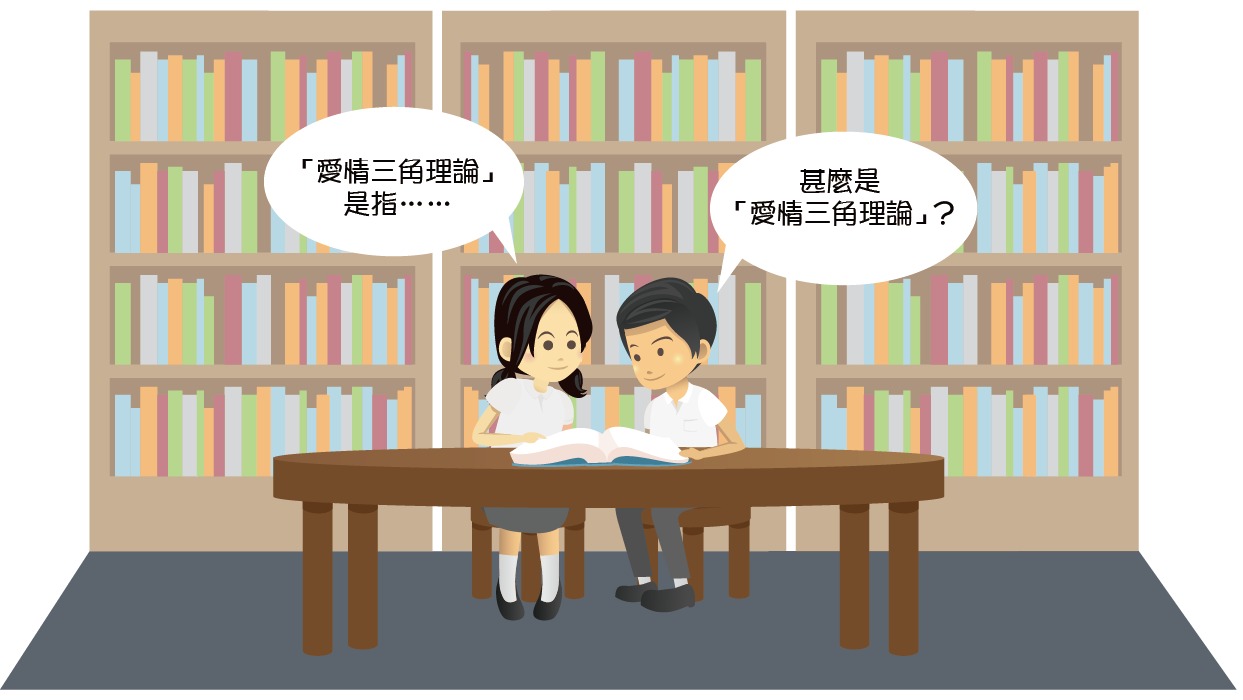 漫畫二： 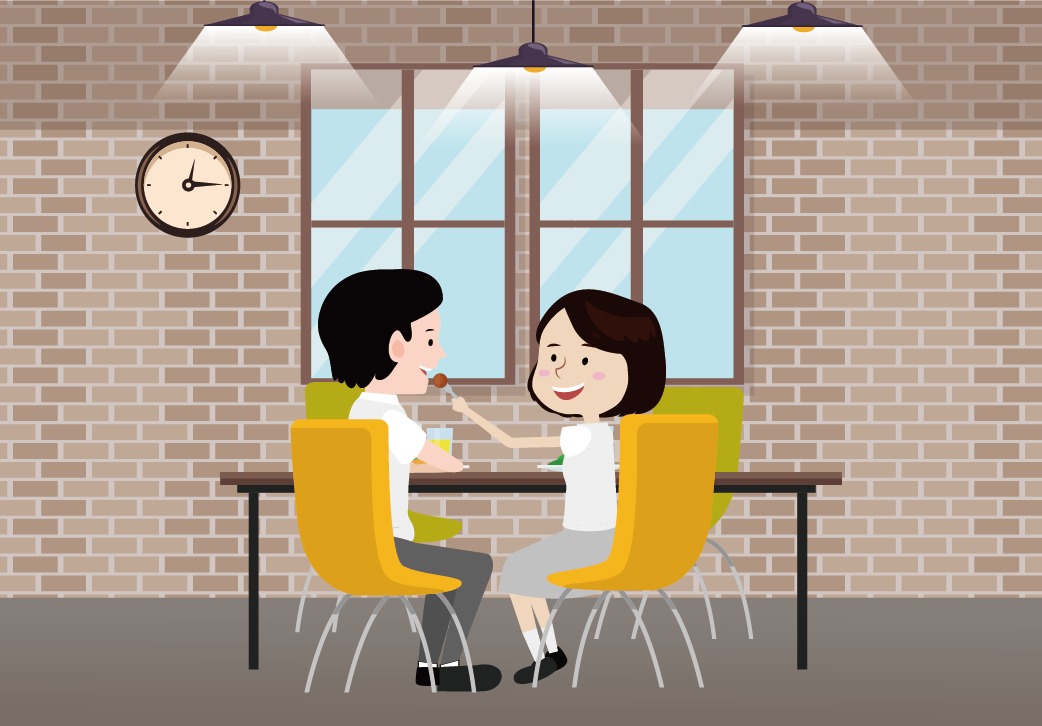 友誼和戀愛的異同親情、友情和愛情是人際關係帶來的基本感情，是人類生活不可或缺的部分。表一顯示友誼和戀愛的相同和相異之處。表1：友誼和戀愛的異同美國著名的心理學教授史登堡（Sternberg）曾提出「愛情三角理論」（Triangular Theory of Love），他提到「完整的愛」應由親密、激情和承諾三大元素所構成。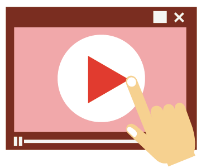 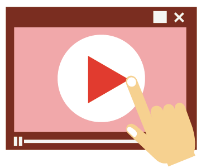 圖2：史登堡的「愛情三角理論」親密（情感）：親密是愛情中的的情感部分，戀愛雙方互相信賴和體諒，彼此分享、支持和依靠。激情（動機）：激情是愛情中的動機部分，戀愛雙方認為對方極具吸引力，對對方產生慾望，渴望與對方結合和經歷身體感官刺激。承諾（理性）：承諾是愛情中的理性部分，短期的承諾是專一向對方付出愛情；長期則透過訂婚和結婚等方式與對方維持長久的關係。談戀愛的目的與生俱來的情感使人們產生親情、友情和愛情。就青少年而言，談戀愛的目的可以是滿足情感的需要，或被對方的外貌或行為所吸引。戀愛雙方也會彼此分享遭遇的經歷和情感，分享喜悅和分擔困惑，在心靈上得到滿足和慰藉。在談戀愛的過程中，戀愛雙方更可評估自己和對方是否適合成為彼此的終身伴侶，相互扶持以至組織家庭。談戀愛應有的態度和原則節日的浪漫和歡樂氣氛常被放大和渲染，部分青少年或渴望有人相伴而沖昏理智。然而，我們不應基於人有我有的心態，過分急於尋找戀愛的對象。我們應當了解自己對戀愛的需要，對伴侶的期望和要求，充分考慮與對方發展戀愛關係的可行性，從而作出適當的選擇。我們可透過群體活動或義務工作等增加與對方接觸和溝通的機會，觀察和了解對方的性格、習慣、興趣和價值觀。感情的培養自然有其條件和速度，我們不應強迫對方接納自己，也不應在未認識對方的為人和價值觀之前就輕率答應對方的求愛行為。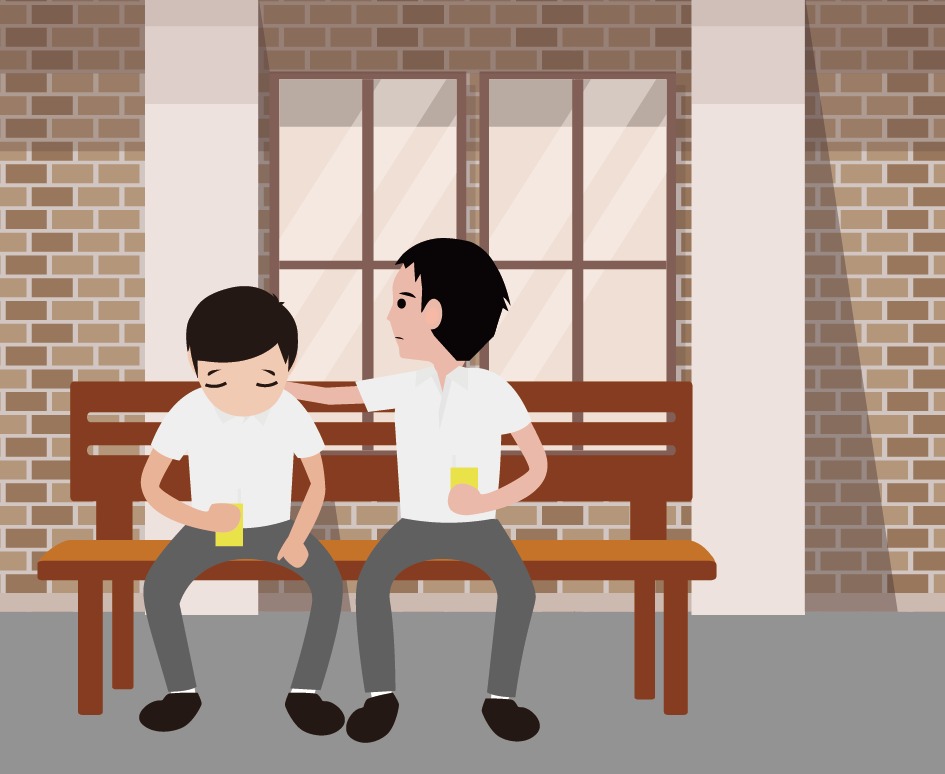 俊傑面對的問題俊傑與名美的愛情關係出現波折。導致問題出現的可能原因（無固定答案，以下答案僅供參考）解決方法：好好分配時間，同時兼顧學業和愛情解決方法：好好分配時間，同時兼顧學業和愛情優點：能針對問題、可行、有效：能同時兼顧愛情、友情和學業，一舉多得局限：未必能顧及他人的感受：減少在愛情上投放的時間或會引來對方的不滿解決方法：與朋方傾訴和分享解決方法：與朋方傾訴和分享優點：能針對問題、可行、有效：能分擔俊傑的憂慮，並能相互鞭策和鼓勵，有助紓緩學業上的壓力局限：未必能顧及他人的感受：減少在愛情上投放的時間或會引來對方的不滿解決方法檢視表解決方法檢視表解決方法檢視表解決方法檢視表解決方法檢視表方法一方法二方法三方法四我提出的解決方法能針對問題。我提出的解決方法是可行的。我提出的解決方法是有效的。我提出的解決方法能顧及他人的感受。筆記：筆記：筆記：筆記：筆記：培養和維繫戀情的方法在戀愛的過程中，戀愛雙方或會出現誤會和衝突。然而，只要做到相互尊重、信任、體諒和包容，雙方的戀愛關係便較有可能長遠維繫。尊重和信任：尊重和信任是戀愛關係不可或缺的一環。每個人的思想、性格和價值觀均不盡相同，我們應當尊重對方的想法，在異中求同，讓雙方得到表達的空間和機會。與此同時，我們也應信任對方，並時刻檢點自律，認真對待戀愛關係，避免作出越軌或不尊重的行為，雙方的戀愛關係才能持久。包容和體諒：當出現意見分歧，我們可與對方坦誠溝通和分享，設身處地體諒對方的難處，顧及對方的感受。我們應細心聆聽對方的想法，包容相異的價值觀，欣賞彼此的優點和接納彼此的不足，並透過協商解決問題。這樣才能避免不必要的磨擦和爭吵，使愛情得以長久維繫。引致關係結束的因素在戀愛的過程中，愛情關係的結束是普遍的個人經歷和體驗，並常為青少年帶來沮喪和失落。下列顯示引致戀愛關係結束的可能因素：個人因素：個人因素如思想、性格和價值觀的差異常是戀愛關係結束的主要因素。正如上文所述，戀愛雙方須異中求同，尊重和包容對方的想法、價值觀和抱負。然而，若戀愛雙方未能做到尊重和包容，戀愛關係便難以持久，最終或會導致戀愛關係結束。此外，第三者的介入和感情轉淡也容易造成戀愛關係的破裂。若其中一方移情別戀，戀愛雙方之間的互信和尊重會被受破壞，戀愛關係因而難以維繫。倘若戀愛雙方的關係僅建基於激情，雙方的感情也易於隨時間而轉淡，導致戀愛關係中斷。家庭因素：青少年處於求學階段，在學的青少年均須面對不同程度的學業壓力，加上青少年的心智尚未成熟，父母或會擔憂子女過分投入戀愛關係，為其學業和身心帶來負面影響，因而從中干預或作出反對，戀愛關係或會隨之終結。經濟因素：需求和滿足程度的差異或會導致戀愛關係的結束。如果青少年的戀愛關係是建基於物質主義，倘若經濟能力未能滿足物質方面的需求，戀愛雙方或會在消費開支的問題上產生磨擦和爭執，釀成戀愛關係破裂。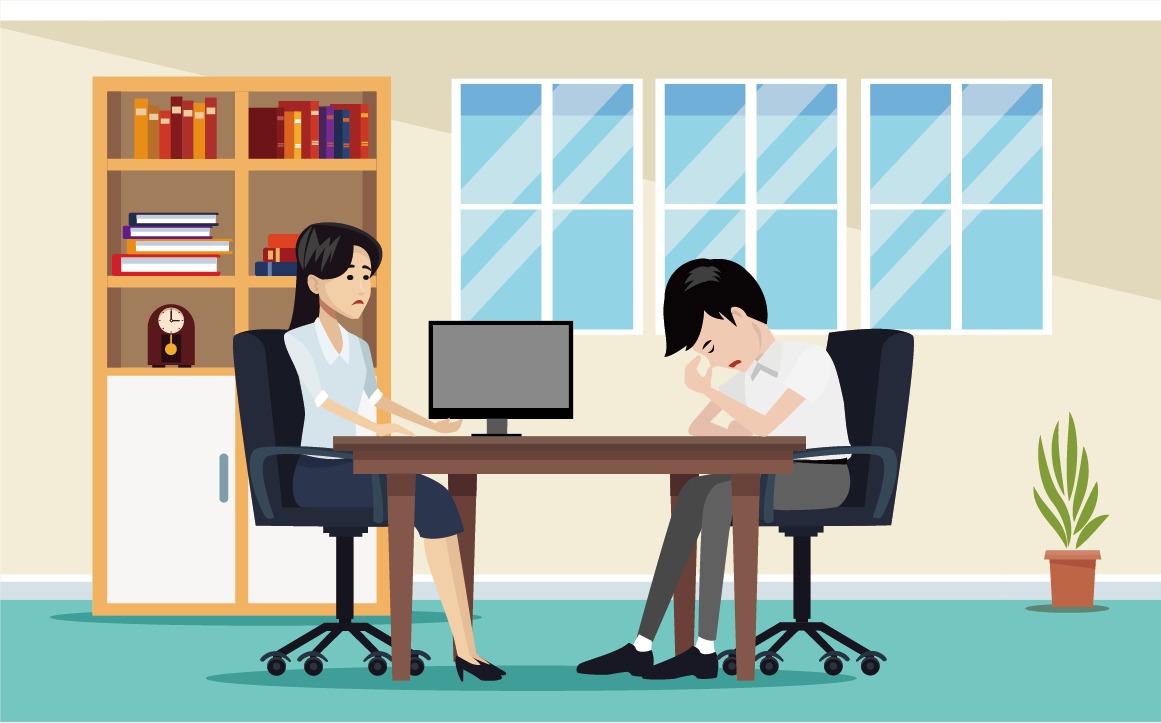 妥善之處不當之處名美選擇了附近商場的餐廳（熟悉和開揚的公共場所）跟俊傑見面名美抱著明確和堅決的態度，向俊傑提出分手名美在平安夜（特別的節日）突然提出分手，會令俊傑加倍受打擊將分手原因全歸究於俊傑（指俊傑沒有盡好男朋友的本份），會令俊傑難以接受名美選擇了附近商場的餐廳（熟悉和開揚的公共場所）跟俊傑見面名美抱著明確和堅決的態度，向俊傑提出分手更佳的處理方法名美選擇了附近商場的餐廳（熟悉和開揚的公共場所）跟俊傑見面名美抱著明確和堅決的態度，向俊傑提出分手應顧及對方的感受，減低對對方的傷害，如：避免在特別的節日提出分手以謹慎的態度，給予合理及易於接受的原因肯定和欣賞對方的付出避免指責、抨擊或侮辱對方關係結束的處理方法在戀愛關係結束前，我們應當審慎評估和考量，仔細計劃和部署，並以成熟的態度面對愛情關係的結束。以下是相關處理方法的建議：結束原因：在戀愛關係結束前，我們應仔細想想其他處理方法的可行性。倘若結束戀愛關係真的無可避免，我們應當顧及對方的感受，以認真及和平的態度，給予合理及易於接受的原因，讓對方較易接納；同時也應肯定和欣賞對方的付出，避免指責、抨擊、侮辱，或將責任推予對方。結束日子：戀愛關係的結束應循序漸進，並給予對方一定的提示，讓對方在關係結束前有充足的心理準備。此外，我們也應避免在特別的節日或日子（如情人節、聖誕節、對方生日和相識紀念日等）提出結束戀愛關係，以免打擊加倍，同時也有助減低對方在情緒上的波動。結束地點：戀愛關係的結束須以安全為主要考慮，我們應選擇熟悉和開揚的公共場所，避免到郊外、海邊、雙方居所或四周無人的地方進行談判。與此同時，我們也應保持警覺，留意該處會否較易接觸到危險物品，以免對方因情緒波動而傷害自己或他人。結束方式：倘若決定結束戀愛關係，我們便應抱著明確和堅決的態度，避免舉棋不定或拖泥帶水，以免讓對方認為仍有挽回感情的機會。此外，我們也可評估對方可能出現的反應，假若對方的情緒較易不穩，我們可考慮以書信和電話等通訊形式提出結束戀愛關係，再拜託他人代為跟進對方的情緒。關係結束應有的態度在戀愛關係結束的同時，被動分手的一方及主動分手的一方應當抱持著下列的態度：被動分手者：縱使被動分手者會因戀愛關係的結束而出現哭泣、憂鬱、失眠、食欲不振等負面情緒，但仍需樂觀和積極面對，接受戀愛關係結束的事實。被動分手者應當調整自己的心態，無須過分自責或充滿罪惡感，並


明白暫別愛情不等於失去人生所有。被動分手者應藉著這個機會重新認識自己，發掘自己的優點，並冷靜反思戀愛關係結束的原因，領悟戀愛的真正意義。此外，被動分手者也可找老師、家長或朋友傾訴，釋放內心的悲傷和失落；同時也應愛惜自己，保持均衡飲食和充足睡眠，多做增加自己正能量的事情。主動分手者：倘若決定結束戀愛關係，主動分手者應抱著誠懇和認真的態度，給予對方較易接納的理由，並肯定和欣賞對方對戀愛關係的付出，避免傷害對方的自尊和感受。與此同時，主動分手者也應積極面對戀愛關係的結束，明瞭感情的維繫不能勉強，從而減少歉疚的情緒。非常
同意同意不同意非常
不同意人們不應公開談性。自慰是可接受的。自願的婚前性行為是可接受的。（供教師參考：根據現行法律，不論女方是否同意，或由女方主動要求，任何人與年齡未滿十六歲的女童發生性行為，即屬違法。）男女均可能產生性反應。（供教師參考：性反應屬自然的生理現象，男女均可出現性反應。）只要在性交的過程中使用安全套，便不會感染性病。（供教師參考：即使在性接觸的過程中使用安全套，也未能完全排除感染性病的可能性。）每個人都有權選擇戀愛的對象和交往方式。戀愛的感覺（有feel）比激情重要。婚姻的目的在於傳宗接代。同性婚姻是可接受的。（供教師參考：香港法律僅承認異性和一夫一妻制的婚姻，即一名男性與一名女性結為夫妻的婚姻制度。）伴侶同居是可接受的。一天晚上，子健和小欣到學校附近的公園談心，二人趁著四周無人，躲在一角擁抱和接吻起來。後來，子健突然跟小欣輕聲說道……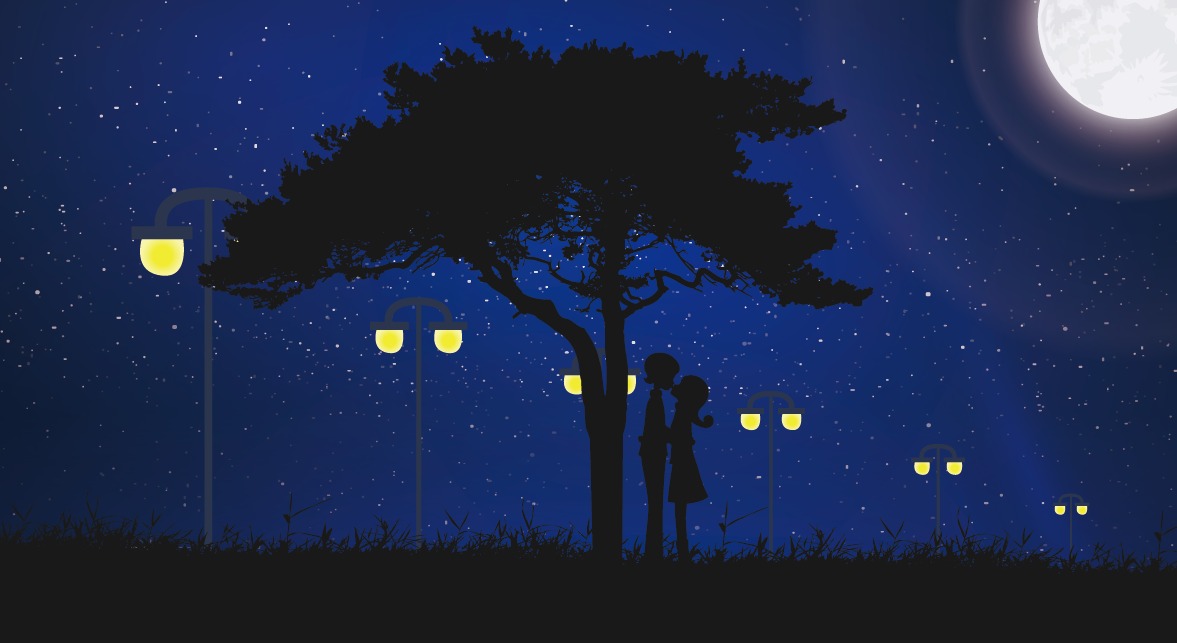 拒絕子健要求的方法（無固定答案，以下答案僅供參考）「唔得！請你尊重下我……」「我仲未ready做人媽媽……」「有愛唔等於要有性……」「時間都唔早啦！快啲返屋企做功課仲好啦……」在除夕夜，玲玲到嘉豪的家中留宿。在節日和獨處的氣氛下，玲玲大膽向嘉豪提出……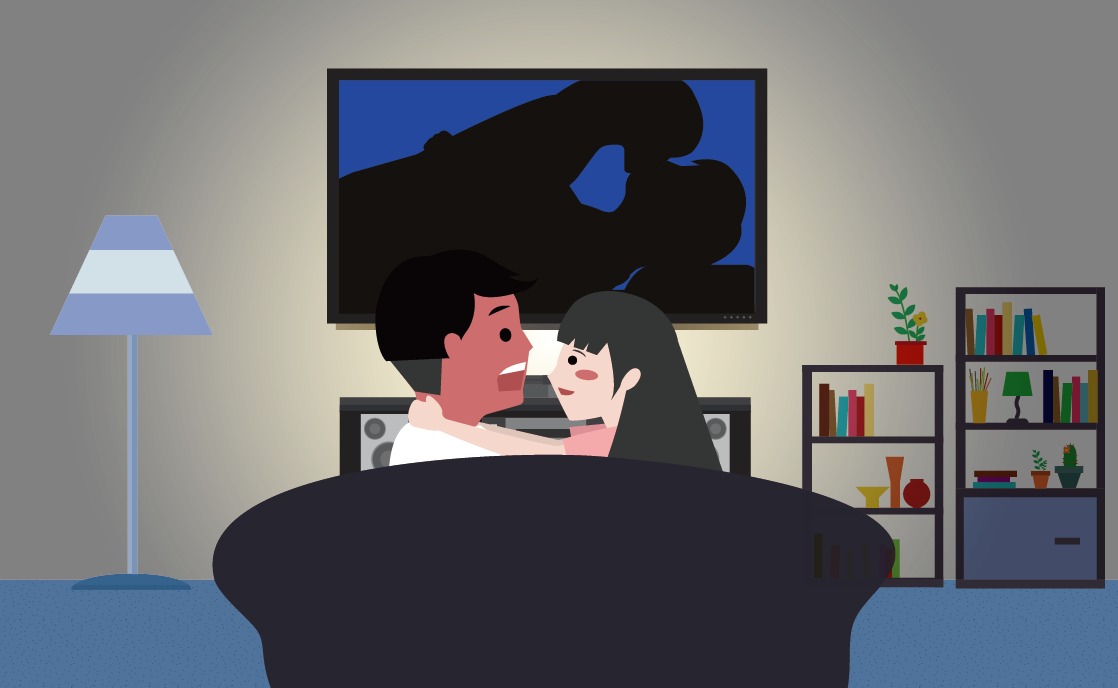 拒絕玲玲要求的方法（無固定答案，以下答案僅供參考）「唔得！請你尊重下我……」「我唔想咁快做人爸爸……」「有愛唔等於要有性……」「唔好睇電視啦，我哋都係落街食野啦……」近年，本港青少年對性的觀念愈益開放，未婚懷孕的個案持續上升，並出現年輕化的趨勢。有社工指出，以往接觸的最年輕未婚懷孕個案約為15至16歲，至近年降至14歲左右。部分青少年貪玩及尋求刺激，選擇在公園、公廁等地方進行不安全的性行為，結果造成意外懷孕，部分更因而感染性病。懷孕後，部分少女與男友關係轉差，男女反指女方懷孕為其帶來經濟負擔，甚至要求女方進行非法人工流產。未婚懷孕不但對男女雙方造成情緒困擾，也對懷孕少女的健康構成極大風險，嚴重者更可能導致不育或死亡。法律界人士提醒，根據《刑事罪行條例》，任何年齡的男性均不可與未滿16歲的女性發生性行為，一經定罪可被判監5年；若與未滿13歲的女童發生性行為，更可被判終身監禁。進行不安全性行為可能導致的後果（無固定答案，以下答案僅供參考）造成意外懷孕容易感染性病影響身心健康男方須承擔法律責任招致家人的反感和責備踏入青春期以後，青少年會因荷爾蒙的增加和性器官的發育而對性產生好奇。此外，朋輩間的從眾現象，或會使青少年抱著「人有我有」的心態，渴望與他人發生性接觸。然而，胡亂的性接觸卻會影響身心健康，甚至造成意外懷孕及法律責任等。因此，戀愛雙方應當就接吻、愛撫、性交等親密行為訂定界限。以下為訂定親密界限的目的和原則：尊重戀愛關係每個人對親密關係的界線和感受均不盡相同，戀愛雙方應以相互尊重及平等對待的態度去處理親密關係。倘若其中一方作出過份親密的行為，另一方或會感到驚恐、反感或感到不受尊重，繼而破壞雙方的戀愛關係。事實上，青少年應當明白性並非愛情的全部；真正的愛情需要戀愛雙方的尊重和包容，我們不應以性作為要脅或條件；戀愛雙方應訂定親密界限，加強彼此的溝通和瞭解，從中領悟尊重和平等，有助維繫雙方的戀愛關係。保障身心健康訂定親密界限能有效保障戀愛雙方的身心健康。青少年的心智尚未成熟，對性病及其預防方法或未有足夠的認識。性病患者的外表或與常人無異，但卻能通過親密的性接觸傳播性病。即使在性接觸的過程中使用安全套，也未能完全排除感染性病的可能。因此，避免親密的性接觸是預防性病的最有效方法。而且，青少年也應留意對方有否濫交，以保障戀愛雙方的健康。性是人最內在、最脆弱的一面，應在婚姻內、向完全信任的人展現，否則關係破裂後或會受到很大的心靈傷害和遺憾。避免意外懷孕除影響身心健康外，親密的性接觸也可能造成意外懷孕。許多青少年對避孕的方法和原理缺乏認識，甚至欠缺承擔與性相關的結果所需要的經濟和感情基礎。倘若因一時衝動發生性行為而導致意外懷孕，便會造成嚴重的後果，不但使戀愛雙方身心受創，更會悔恨終生。因此，青少年應當衡量自己能夠承擔意外懷孕後果的能力，作出負責任的決定，與對方訂定親密界限便是避免意外懷孕的最佳方法。合乎家庭與社會期望縱使媒體呈現的性觀念似乎日漸開放，但現實社會仍普遍認為婚前性行為乃越軌的行為，青少年不應隨意與他人發生性接觸。在激情過後，青少年或會因不負責任的性行為而產生巨大的心理壓力，雙方或會懼怕事情曝光，引來家人的反感和責備；也容易因擔心意外懷孕而終日提心吊膽。而且，不負責任的性行為更可能導致性病，家人或難以接納和給予支持；社會的奇異目光也會導致內疚和自我形象低落等負面情緒。因此，訂定親密界限時也需合乎家庭與社會的期望。遵守法律責任在訂定親密界限的同時，我們也應瞭解相關的法律責任。根據現行香港的法律，任何人與年齡未滿十六歲的女童發生性行為，即屬違法，一經定罪最高可被判監五年；與年齡未滿十三歲的女童發生性行為更可被判處終身監禁。有關法例也以保障女性利益為依歸，即使已獲女方同意，甚至由女方主動要求發生性行為，男方仍會觸犯相關法例。因此，青少年人不應因一時歡愉而胡亂發生性行為，以免悔恨終生。在訂定親密界限後，戀愛雙方應當尊重彼此的共識，嚴守共同訂立的親密界線。倘若對方的行為超越界線，我們應當堅決拒絕，並加以提點，這樣才能有效避免不負責任的性行為。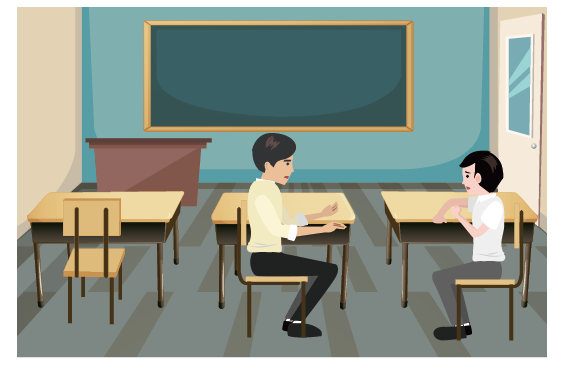 子庭面對的問題子庭的性衝動和性幻想愈趨強烈，並可能有沉迷色情資訊的問題。問題出現的各種可能原因（無固定答案，以下答案僅供參考）解決方法：避免獨處環境解決方法：避免獨處環境優點：能針對問題、可行、有效、能顧及他人的感受：可避免接吻、擁抱和愛撫等容易引起性幻想和性衝動的身體接觸。局限：某些情況下未必可行、有效：隨著戀愛雙方的關係日深，親密程度不斷提高，較難完全避免身體接觸。解決方法檢視表解決方法檢視表解決方法檢視表解決方法檢視表解決方法檢視表方法一方法二方法三方法四我提出的解決方法能針對問題。我提出的解決方法是可行的。我提出的解決方法是有效的。我提出的解決方法能顧及他人的感受。筆記：筆記：筆記：筆記：筆記：性衝動是指因身體受到觸覺、視覺、聽覺和心理因素等刺激而產生對性行為的渴求和需要，是自然和正常的生理反應。隨著荷爾蒙的增加和性器官逐漸成熟，青少年會對性產生好奇，不論男女均可能產生性幻想，甚至性衝動。然而，長期沉溺於性幻想對青少年的正常社交和精神健康並無好處。我們可以透過下列方法有效控制性幻想和性衝動。訂立親密界線接吻、擁抱和愛撫等身體上的接觸容易引起性幻想和性衝動。隨著戀愛雙方的關係日深，親密程度會愈來愈大；倘若加上環境（如節日的浪漫氣氛）的推波助瀾，熱戀中的青少年會容易不自制地發生性行為。因此，戀愛雙方必須共同訂立親密的界線，避免過分親密的身體接觸。訂立後雙方必須共同遵守，並堅決拒絕對方超越界線的行為，這樣才能恰當地應對性幻想和性衝動。遠離色情資訊感官上的刺激常導致青少年的性幻想和性衝動。要恰當地應對性幻想和性衝動，青少年應謝絕各類色情電影和色情刊物，這些色情資訊常以誇張或不道德的手法描繪性行為，對心智尚未成熟的青少年造成不良的影響。相反，青少年應當尋找正確的途徑（如尋求師長的協助或到訪衞生署學生健康服務的網頁），獲得正確的性知識。避免獨處環境儘管戀愛雙方僅打算一起溫習功課或看電影，二人獨處的環境卻較易產生性幻想和性衝動，繼而發生性行為。事實上，現時許多青少年的性行為多發生在戀愛雙方的家中，或渡假屋等二人獨處的地方，這些地方會較易降低青少年的個人防線。因此，戀愛雙方應避免二人獨處的環境，同時也應避免在僻靜或幽暗的郊外或公園單獨約會，以減少產生性幻想和性衝動。建立健康生活習慣青少年應當善用精力，投入更多具有意義和健康的事情（如參與義務工作、球類運動等），同時也可與伴侶一同參與群體活動。這不但能擴闊社交生活，更能增加彼此的瞭解，也可培養雙方的共同嗜好和興趣，有助鞏固和


維繫雙方的戀愛關係。承諾人簽署：見證人簽署：青少年的心智尚未成熟，倘若因一時衝動發生不負責任的性行為，可能帶來嚴重的後果，包括意外懷孕、感染性病和造成家庭問題，甚或帶來法律責任。意外懷孕許多青少年對避孕的方法缺乏認識，不安全性行為容易導致女性意外懷孕。心智未成熟的未婚少女缺乏充足的懷孕知識，欠缺適當的照顧和休息，甚至忽略產前檢查或延誤就醫；加上承受巨大的心理壓力，最終或會造成母親貧血、嬰兒早產或子宮內生長緩慢症等，對母親和嬰兒的健康構成嚴重的威脅。倘若選擇終止懷孕（即墮胎），對女性身體可能造成重大的傷害，包括失血過多、盤腔炎、子宮頸受損等。部分未婚少女或於懷孕後期才決定接受終止懷孕的手術，或選擇非法人工流產，結果造成更大的風險，除影響日後的生育能力外，嚴重者更會致命。感染性病青少年的心智尚未成熟，往往缺乏對性病及其預防方法的認識。親密的性接觸容易傳播性病，包括淋病、梅毒、尖銳濕疣（即椰菜花）和愛滋病等。即使在性接觸的過程中使用安全套，也未能完全排除感染性病的可能，濫交者感染性病的機會更高。部分性病的潛伏期長，嚴重的更會導致死亡。家庭問題未婚少女意外懷孕容易引起雙方家人的反感和責備；加上社會和親友的奇異目光，結果造成更大的家庭矛盾和衝突。部分情侶或會奉子成婚，缺乏成熟穩定的感情基礎和承擔做父母重任的準備，未婚懷孕又帶來沉重的經濟和心理壓力，容易導致更多家庭問題，甚至婚姻破裂，對戀愛雙方和嬰兒的成長帶來巨大的負面影響。法律責任部分青少年對法律的認知不足，倘若因一時衝動發生性行為，不論女方是否同意，或由女方主動要求，男方仍可能觸犯相關法例。根據現行香港的法律，任何人與年齡未滿十六歲的女童發生性行為，即屬違法，一經定罪最高可被判監五年；與年齡未滿十三歲的女童發生性行為更可被判處終身監禁，導致悔恨終生。